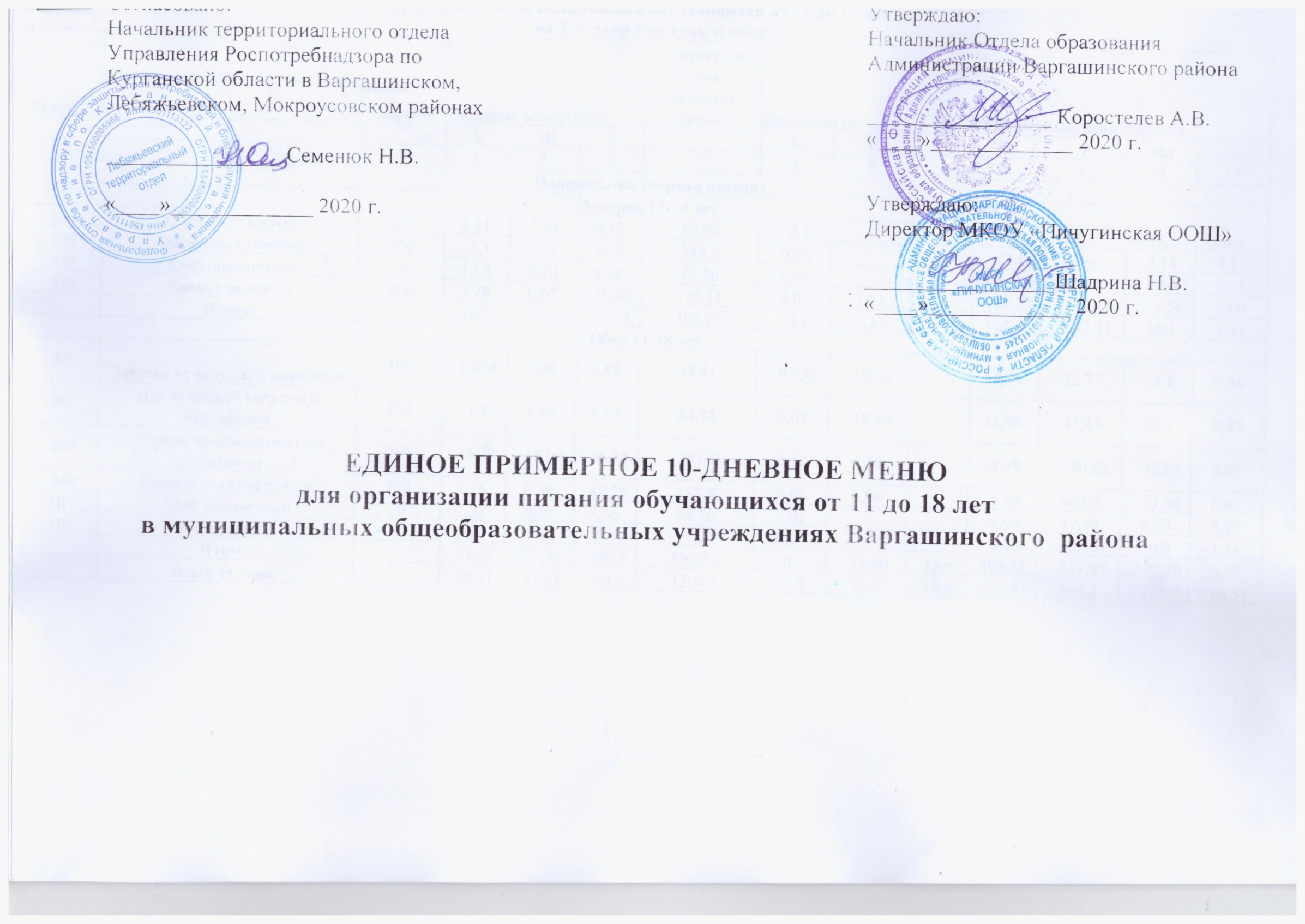 Примерное меню питания для обучающихся от 11 до 18 летна 2 недели (завтрак и обед)ИТОГО ЗА 10 ДНЕЙ№ рец.Прием пищи.наименование блюдМассапорцииПищевые вещества(г)Пищевые вещества(г)Пищевые вещества(г)Энергетическаяценность(ккал)Витамины (мг)Витамины (мг)Витамины (мг)Минеральные вещества (мг)Минеральные вещества (мг)Минеральные вещества (мг)Минеральные вещества (мг)БЖУВ1САСаРМдРе1234567891011121314Понедельник (первая неделя)Понедельник (первая неделя)Понедельник (первая неделя)Понедельник (первая неделя)Понедельник (первая неделя)Понедельник (первая неделя)Понедельник (первая неделя)Понедельник (первая неделя)Понедельник (первая неделя)Понедельник (первая неделя)Понедельник (первая неделя)Понедельник (первая неделя)Понедельник (первая неделя)Понедельник (первая неделя)Завтрак 11-18 летЗавтрак 11-18 летЗавтрак 11-18 летЗавтрак 11-18 летЗавтрак 11-18 летЗавтрак 11-18 летЗавтрак 11-18 летЗавтрак 11-18 летЗавтрак 11-18 лет243Сосиска отварная1004,817,590,4289,900,118,781,210,10,9309Макароны отварные2005,19,134,2244,50,0612,137,68,140,81ПРХлеб пшеничный201,580,209,6646,760,024,6017,406,600,22382Какао с молоком2003,780,6726,00125,110,021,33133,33111,1125,562,00Итого:16,717,5670,28506,270,21,33168,63247,3150,43,93Обед 11-18 летОбед 11-18 летОбед 11-18 летОбед 11-18 летОбед 11-18 летОбед 11-18 летОбед 11-18 летОбед 11-18 летОбед 11-18 летОбед 11-18 летОбед 11-18 летОбед 11-18 летОбед 11-18 летОбед 11-18 лет45Закуска из капусты с морковью1001,0944,986,8848,410,03519,6434,5622,7713,10,4696Щи из свежей капусты с картофелем2501,84,988,1384,480,0818,4833,9847,4322,20,83259Жаркое по-домашнему из говядины25016,2018,0916,58295,00,126,7628,69180,2242,843,02349Компот из сухофруктов2001,160,3047,26132,80,020,805,8446,0033,000,96ПРХлеб пшеничный201,580,209,6646,760,024,6017,406,600,22ПРХлеб ржаной402,240,4419,7691,960,689,2042,4010,01,24Итого:23,5527,94190,4699,640,933,8015,6105,13351,97122,106,58Всего за день:38,9145,53261,21204,11,1535,2315,6273,82599,2172,710,57№рец.Прием пищи.наименование блюдМассапорцииПищевые вещества (г)Пищевые вещества (г)Пищевые вещества (г)Энергетическаяценность(ккал)Витамины(мг)Витамины(мг)Витамины(мг)Минеральные вещества (мг)Минеральные вещества (мг)Минеральные вещества (мг)Минеральные вещества (мг)БЖУВ1САСаРМдРе1234567891011121314Вторник (первая неделя)Вторник (первая неделя)Вторник (первая неделя)Вторник (первая неделя)Вторник (первая неделя)Вторник (первая неделя)Вторник (первая неделя)Вторник (первая неделя)Вторник (первая неделя)Вторник (первая неделя)Вторник (первая неделя)Вторник (первая неделя)Вторник (первая неделя)Вторник (первая неделя)Завтрак 11-18 летЗавтрак 11-18 летЗавтрак 11-18 летЗавтрак 11-18 летЗавтрак 11-18 летЗавтрак 11-18 летЗавтрак 11-18 летЗавтрак 11-18 летЗавтрак 11-18 летЗавтрак 11-18 летЗавтрак 11-18 летЗавтрак 11-18 летЗавтрак 11-18 летЗавтрак 11-18 лет182Каша пшенная молочная25017,1322,749,123090,150,3348,0124,20268,8020,313,213Бутерброд с сыром30/155,88,314,831570,040,1159,0139,2096,09,450,49376Чай с сахаром200/150,539,4740,00,2713,6022,1311,732,13338Фрукт2001,280,2811,5754,000,7285,720,2848,5732,8518,570,42Итого:24,7431,3244,995600,9186,4407,28325,57419,7860,066,25Обед 11Обед 11Обед 11Обед 11Обед 11Обед 11-18 лет-18 лет-18 лет-18 лет-18 лет-18 лет-18 лет-18 лет52Закуска из свеклы с подсолн. маслом (сезон)1001,134,81,8774,240,015,327,528,3732,5016,551,0620Закуска из св. огурцов (сезон)1000,604,811,8753,280,023,7517,8531,6710,540,45112Суп с макаронными изделиями с картофелем2502,052,2212,5587,200,074,8623,646,1819,040,8290Куры тушеные в сметанном соусе100/3013,9813,994,21199,200,520,8236,1236,3894,819,430,84304Рис отварной2003,675,4236,57210,110,0327,02,6161,5019,010,53ПРХлеб пшеничный201,580,209,6646,760,024,6017,406,600,22ПРХлеб ржаной402,240,4419,7691,960,689,2042,4010,01,24342Компот из свежих яблок2000,160,1623,8897,600,011,806,404,403,600,18Итого:25,4132,04110,37860,351,3616,5570,62129,01330,8585,765,32Всего за день:50,1563,36155,361420,352,27102,95157,02454,58750,63145,8211,57№рец.Прием пищи.наименование блюдМассапорцииПищевые вещества (г)Пищевые вещества (г)Пищевые вещества (г)Энергетическаяценность(ккал)Витамины(мг)Витамины(мг)Витамины(мг)Минеральные вещества (мг)Минеральные вещества (мг)Минеральные вещества (мг)Минеральные вещества (мг)БЖУВ1САСаРМдГе1234567891011121314Среда (первая неделя)Среда (первая неделя)Среда (первая неделя)Среда (первая неделя)Среда (первая неделя)Среда (первая неделя)Среда (первая неделя)Среда (первая неделя)Среда (первая неделя)Среда (первая неделя)Среда (первая неделя)Среда (первая неделя)Среда (первая неделя)Среда (первая неделя)Завтрак 11-18 летЗавтрак 11-18 летЗавтрак 11-18 летЗавтрак 11-18 летЗавтрак 11-18 летЗавтрак 11-18 летЗавтрак 11-18 летЗавтрак 11-18 летЗавтрак 11-18 летЗавтрак 11-18 летЗавтрак 11-18 летЗавтрак 11-18 летЗавтрак 11-18 летЗавтрак 11-18 лет222Пудинг из творога со сгущенным молоком200/1523,6317,2236,17388,080,100,34104,1227,2319,6037,401,53379Кофейный напиток на молоке2003,602,6729,20155,200,031,47158,67132,0029,332,40ПРХлеб пшеничный201,580,209,6646,760,024,6017,406,600,22Итого:30,8120,0975,03590,040,151,81104,1391,4746973,334,15Обед 11-18 летОбед 11-18 летОбед 11-18 летОбед 11-18 летОбед 11-18 летОбед 11-18 летОбед 11-18 летОбед 11-18 летОбед 11-18 летОбед 11-18 летОбед 11-18 летОбед 11-18 летОбед 11-18 летОбед 11-18 лет61Закуска из моркови с курагой с подсолн. маслом (сезон)1001,204,0610,4283,960,042,8530,1156,5039,500,8423Закуска из св. помидор с подсолн. маслом (сезон)1000,884,883,6562,160,0314,4414,1925,4713,960,6696Рассольник ленинградский2501,413,966,3271,800,04612,6239,4039,2017,70,66268Котлета мясная рубленная1009,8717,338,80230,670,080,274,6734,53140,026,671,87302Гречка отварная рассыпчатая2008,904,1039,84231,860,2014,60210,0140,05,01350Кисель фруктовый2000,070,0423,04111,601,810,15,40,340,06ПРХлеб пшеничный201,580,209,6646,760,024,6017,406,600,22ПРХлеб ржаной402,240,4419,7691,960,689,2042,4010,01,24Итого:26,1535,01121,49930,771,09631,984,67156,73536,37254,7710,56Всего за день:54,9654,2194,521510,811,24633,79106,65411005,37328,114,71№рец.Прием пищи.наименование блюдМассапорцииПищевые вещества (г)Пищевые вещества (г)Пищевые вещества (г)Энергетическаяценность(ккал)Витамины(мг)Витамины(мг)Витамины(мг)Минеральные вещества (мг)Минеральные вещества (мг)Минеральные вещества (мг)Минеральные вещества (мг)БЖУВ1САСаРМдРе1234567891011121314Четверг (первая неделя)Четверг (первая неделя)Четверг (первая неделя)Четверг (первая неделя)Четверг (первая неделя)Четверг (первая неделя)Четверг (первая неделя)Четверг (первая неделя)Четверг (первая неделя)Четверг (первая неделя)Четверг (первая неделя)Четверг (первая неделя)Четверг (первая неделя)Четверг (первая неделя)Завтрак 11-18 летЗавтрак 11-18 летЗавтрак 11-18 летЗавтрак 11-18 летЗавтрак 11-18 летЗавтрак 11-18 летЗавтрак 11-18 летЗавтрак 11-18 летЗавтрак 11-18 летЗавтрак 11-18 летЗавтрак 11-18 летЗавтрак 11-18 летЗавтрак 11-18 летЗавтрак 11-18 лет173Каша из овсяных хлопьев на молоке2506,104,036,96208,240,222,0832,0221,60315,4079,602,106Бутерброд с ветчиной30/204,645,9071,660,010,1452,0176,0100,07,00,2377Чай с лимоном2000,539,8741,602,1315,3323,2012,272,13Итого:11,279,946,83321,50,234,3584412,93438,698,874,43Обед 11-18 летОбед 11-18 летОбед 11-18 летОбед 11-18 летОбед 11-18 летОбед 11-18 летОбед 11-18 летОбед 11-18 летОбед 11-18 летОбед 11-18 летОбед 11-18 летОбед 11-18 летОбед 11-18 летОбед 11-18 лет54Закуска из свеклы с яблоками1001,0484,129,6880,080,016,8427,5229,7015,761,37104Суп с мясными фрикадельками2501,752,2212,3184,80,098,8623,7657,7823,740,92234Котлеты рыбные10014,714,8110,30143,410,100,4813,3459,26187,6928,740,83312Пюре картофельное2003,082,3319,13109,731,163,7533,1538,2576,9526,700,86348Компот из кураги2001,300,0844,68184,640,031,040,4836,6026,200,86ПРХлеб пшеничный201,580,209,6646,760,024,6017,406,600,22ПРХлеб ржаной402,240,4419,7691,960,689,2042,4010,01,24Итого:25,7114,20125,52741,382,0920,9346,49203,07448,52137,746,3Всего за день:36,9824,1172,351062,882,3225,28130,49616887,12236,6110,73№рец.Прием пищи.наименование блюдМассапорцииПищевые вещества (г)Пищевые вещества (г)Пищевые вещества (г)Энергетическаяценность(ккал)Витамины(мг)Витамины(мг)Витамины(мг)Минеральные вещества (мг)Минеральные вещества (мг)Минеральные вещества (мг)Минеральные вещества (мг)БЖУВ1САСаРМдРе1234567891011121314Пятница (первая неделя)Пятница (первая неделя)Пятница (первая неделя)Пятница (первая неделя)Пятница (первая неделя)Пятница (первая неделя)Пятница (первая неделя)Пятница (первая неделя)Пятница (первая неделя)Пятница (первая неделя)Пятница (первая неделя)Пятница (первая неделя)Пятница (первая неделя)Пятница (первая неделя)Завтрак 11-18 летЗавтрак 11-18 летЗавтрак 11-18 летЗавтрак 11-18 летЗавтрак 11-18 летЗавтрак 11-18 летЗавтрак 11-18 летЗавтрак 11-18 летЗавтрак 11-18 летЗавтрак 11-18 летЗавтрак 11-18 летЗавтрак 11-18 летЗавтрак 11-18 летЗавтрак 11-18 лет175Каша из пшена и риса молочная2503,398,7225,25193,600,482,6079,6597,30132,026,701,526Бутерброд с п/к колбасой30/205,38,2614,821550,0911,259,99,20,77382Какао с молоком2003,780,6726,00125,110,021,33133,33111,1125,562,00Итого:12,4717,6565,07473,610,594,6379,65241,83303,0161,464,29Обед 11-18 летОбед 11-18 летОбед 11-18 летОбед 11-18 летОбед 11-18 летОбед 11-18 летОбед 11-18 летОбед 11-18 летОбед 11-18 летОбед 11-18 летОбед 11-18 летОбед 11-18 летОбед 11-18 летОбед 11-18 лет47Закуска из квашеной капусты (сезон)1001,364,01,6168,560,0115,8441,7927,1612,800,5327Закуска из помидор (сезон)1000,884,862,9959,280,0443,8018,1617,8312,500,6282Борщ с капустой и картофелем2501,443,938,74830,048,5439,7843,6820,90,98255Печень по-строгановски75\5013,9211,793,69194,250,218,87607,134,90251,2818,345,25309Макароны отварные с маслом2005,107,528,50201,900,0612,0034,507,500,75349Компот из сухофруктов2001,160,3047,26132,80,020,805,8446,0033,000,96ПРХлеб пшеничный201,580,209,6646,760,024,6017,406,600,22ПРХлеб ржаной402,240,4419,7691,960,689,2042,4010,01,24Итого:27,6833,02122,21878,511,0877,85607,1166,27480,25121,6410,55Всего за день:40,0650,55186,231342,021,5981,08678,7403,1779,26183,114,62№рец.Прием пищи.наименование блюдМассапорцииПищевые вещества (г)Пищевые вещества (г)Пищевые вещества (г)Энергетическаяценность(ккал)Витамины(мг)Витамины(мг)Витамины(мг)Минеральные вещества (мг)Минеральные вещества (мг)Минеральные вещества (мг)Минеральные вещества (мг)БЖУВ1САСаРМдРе1234567891011121314Понедельник (вторая неделя)Понедельник (вторая неделя)Понедельник (вторая неделя)Понедельник (вторая неделя)Понедельник (вторая неделя)Понедельник (вторая неделя)Понедельник (вторая неделя)Понедельник (вторая неделя)Понедельник (вторая неделя)Понедельник (вторая неделя)Понедельник (вторая неделя)Понедельник (вторая неделя)Понедельник (вторая неделя)Понедельник (вторая неделя)Завтрак 11-18 летЗавтрак 11-18 летЗавтрак 11-18 летЗавтрак 11-18 летЗавтрак 11-18 летЗавтрак 11-18 летЗавтрак 11-18 летЗавтрак 11-18 летЗавтрак 11-18 летЗавтрак 11-18 летЗавтрак 11-18 летЗавтрак 11-18 летЗавтрак 11-18 летЗавтрак 11-18 лет204Макароны с сыром200/2014,1816,3238,70300,960,080,24113,7285,68181,8718,281,116Бутерброд с ветчиной30/206,786,27843,680,410,5376Чай с сахаром200/150,539,4740,00,2713,6022,1311,732,13Итого:21,4922,5948,17424,960,080,51113,7302,88284,440,512,13Обед 11-18 летОбед 11-18 летОбед 11-18 летОбед 11-18 летОбед 11-18 летОбед 11-18 летОбед 11-18 летОбед 11-18 летОбед 11-18 летОбед 11-18 летОбед 11-18 летОбед 11-18 летОбед 11-18 летОбед 11-18 лет61Закуска из моркови с курагой с р/м (сезон)1001,204,0610,4282,960,042,8530,3444,9831,270,8424Закуска из огурцов и помидор с р/м (сезон)1000,774,862,9156,560,036,6015,2027,1312,830,59101Суп картофельный с крупой2501,572,179,6968,60,046,6021,3644,7818,220,7279Тефтели из говядины100/507,468,299,441420,050,4133,023,6583,1416,50,68304Рис отварной2003,675,4236,67210,110,0927,02,6161,5019,010,53342Компот из свежих яблок2000,160,1623,8897,600,011,806,404,403,600,18ПРХлеб пшеничный201,580,209,6646,760,024,6017,406,600,22ПРХлеб ржаной402,240,4419,7691,960,689,2042,4010,01,24Итого:18,6525,60122,43796,550,9618,2660,0113,36325,73118,034,98Всего за день:38,1446,19162,61221,511,0318,73163,7396,24610,13158,5414,24№рец.Прием пищи.наименование блюдМассапорцииПищевые вещества (г)Пищевые вещества (г)Пищевые вещества (г)Энергетическаяценность(ккал)Витамины(мг)Витамины(мг)Витамины(мг)Минеральные вещества (мг)Минеральные вещества (мг)Минеральные вещества (мг)Минеральные вещества (мг)БЖУВ1САСаРМдРе1234567891011121314Вторник (вторая неделя)Вторник (вторая неделя)Вторник (вторая неделя)Вторник (вторая неделя)Вторник (вторая неделя)Вторник (вторая неделя)Вторник (вторая неделя)Вторник (вторая неделя)Вторник (вторая неделя)Вторник (вторая неделя)Вторник (вторая неделя)Вторник (вторая неделя)Вторник (вторая неделя)Вторник (вторая неделя)Завтрак 11-18 летЗавтрак 11-18 летЗавтрак 11-18 летЗавтрак 11-18 летЗавтрак 11-18 летЗавтрак 11-18 летЗавтрак 11-18 летЗавтрак 11-18 летЗавтрак 11-18 летЗавтрак 11-18 летЗавтрак 11-18 летЗавтрак 11-18 летЗавтрак 11-18 летЗавтрак 11-18 лет181Каша манная2508,534,3354,78292,250,561,5524,5168,58143,9825,370,66Бутерброд с колбасой п/к30/205,88,314,831570,040,1159,0139,2096,09,450,49377Чай с лимоном2000,539,8741,602,1315,3323,2012,272,13338Фрукты2000,400,3010,3047,00,035,019,016,012,02,30Итого:15,2612,9389,78537,850,638,7483,5342,11279,1859,095,52Обед 11-18 летОбед 11-18 летОбед 11-18 летОбед 11-18 летОбед 11-18 летОбед 11-18 летОбед 11-18 летОбед 11-18 летОбед 11-18 летОбед 11-18 летОбед 11-18 летОбед 11-18 летОбед 11-18 летОбед 11-18 лет45Закуска из капусты с морковью1001,052,61,3948,320,0213,6719,9722,6412,070,3784Борщ с фасолью и картофелем2501,464,393,455,00,017,937,9029,415,420,6284Запеканка картофельная с мясом (говядина)20010,597,7720,62194,900,080,7537,5045,18132,1835,051,5349Компот из сухофруктов2001,160,3047,26132,80,020,805,8446,0033,000,96ПРХлеб пшеничный201,580,209,6646,760,024,6017,406,600,22ПРХлеб ржаной402,240,4419,7691,960,689,2042,4010,01,24Итого:18,0815,7102,09569,750,8323,1237,50122,69290,02112,144,89Всего за день:32,3428,63189,871096,61,4231,81119460,8569,2171,2310,41№рец.Прием пищи.наименование блюдМассапорцииПищевые вещества (г)Пищевые вещества (г)Пищевые вещества (г)Энергетическаяценность(ккал)Витамины(мг)Витамины(мг)Витамины(мг)Минеральные вещества (мг)Минеральные вещества (мг)Минеральные вещества (мг)Минеральные вещества (мг)БЖУВ1САСаРМдРе1234567891011121314Среда (вторая неделя)Среда (вторая неделя)Среда (вторая неделя)Среда (вторая неделя)Среда (вторая неделя)Среда (вторая неделя)Среда (вторая неделя)Среда (вторая неделя)Среда (вторая неделя)Среда (вторая неделя)Среда (вторая неделя)Среда (вторая неделя)Среда (вторая неделя)Среда (вторая неделя)Завтрак 11-18 летЗавтрак 11-18 летЗавтрак 11-18 летЗавтрак 11-18 летЗавтрак 11-18 летЗавтрак 11-18 летЗавтрак 11-18 летЗавтрак 11-18 летЗавтрак 11-18 летЗавтрак 11-18 летЗавтрак 11-18 летЗавтрак 11-18 летЗавтрак 11-18 летЗавтрак 11-18 лет174Омлет натуральный2008,2012,1559,933010,070,9954,8130,97157,4436,460,63ПРХлеб пшеничный201,580,209,6646,760,024,6017,406,600,22379Кофейный напиток на молоке2003,602,6729,20155,200,031,47158,67132,0029,332,40Итого:13,3815,8297,79502,960,122,4654,8294,24306,8472,393,25Обед 11-18 летОбед 11-18 летОбед 11-18 летОбед 11-18 летОбед 11-18 летОбед 11-18 летОбед 11-18 летОбед 11-18 летОбед 11-18 летОбед 11-18 летОбед 11-18 летОбед 11-18 летОбед 11-18 летОбед 11-18 лет20Закуска из св. огурцов (сезон)1000,604,811,8753,280,023,7517,8531,6710,540,4552Закуска из свеклы с подсолн. маслом (сезон)1001,134,81,8774,240,015,327,528,3732,5016,551,06102Суп гороховый2504,390,4213,22118,60,184,6634,1472,4828,461,64289Рагу овощное с курицей25012,5611,7215,22170,0711,3314,636,8108,238,71,92ПРХлеб пшеничный201,580,209,6646,760,024,6017,406,600,22ПРХлеб ржаной402,240,4419,7691,960,689,2042,4010,01,24350Кисель фруктовый2000,070,0423,04111,601,810,15,40,340,06Итого:22,5722,4384,62713,440,9826,8622,1141,06310,05111,196,59Всего за день:33,7536,15176,411359,811,0929,2976,9435,3616,89183,589,84№рец.Прием пищи.наименование блюдМассапорцииПищевые вещества (г)Пищевые вещества (г)Пищевые вещества (г)Энергетическаяценность(ккал)Витамины(мг)Витамины(мг)Витамины(мг)Минеральные вещества (мг)Минеральные вещества (мг)Минеральные вещества (мг)Минеральные вещества (мг)БЖУВ1САСаРм§Ге1234567891011121314Четверг (вторая неделя)Четверг (вторая неделя)Четверг (вторая неделя)Четверг (вторая неделя)Четверг (вторая неделя)Четверг (вторая неделя)Четверг (вторая неделя)Четверг (вторая неделя)Четверг (вторая неделя)Четверг (вторая неделя)Четверг (вторая неделя)Четверг (вторая неделя)Четверг (вторая неделя)Четверг (вторая неделя)Завтрак 11-18 летЗавтрак 11-18 летЗавтрак 11-18 летЗавтрак 11-18 летЗавтрак 11-18 летЗавтрак 11-18 летЗавтрак 11-18 летЗавтрак 11-18 летЗавтрак 11-18 летЗавтрак 11-18 летЗавтрак 11-18 летЗавтрак 11-18 летЗавтрак 11-18 летЗавтрак 11-18 лет174Каша рисовая молочная2509,125,3747,83276,220,236,255,12163,7556,253,226Бутерброд с ветчиной30/202,367,4914,89136,00,03440,08,4022,54,20,36382Какао с молоком2003,780,6726,00125,110,021,33133,33111,1125,562,00Итого:15,2613,5388,72537,330,2841,3346,25146,85297,3686,015,58Обед 11-18 летОбед 11-18 летОбед 11-18 летОбед 11-18 летОбед 11-18 летОбед 11-18 летОбед 11-18 летОбед 11-18 летОбед 11-18 летОбед 11-18 летОбед 11-18 летОбед 11-18 летОбед 11-18 летОбед 11-18 лет46Закуска из капусты с яблоками (сезон)1000,094,081,4872,080,02613,4926,7823,4712,800,7827Закуска из помидор и перца (сезон)1000,884,862,9959,280,0443,8018,1617,8312,500,6281Борщ2501,273,886,85730,028,7442,0236,8818,50,88246Гуляш из говядины10013,3614,083,271640,051,223,80117,0320,272,0302Гречка отварная рассыпчатая2008,904,1039,84231,860,2014,60210,0140,05,01346Компот из лимонов2000,450,133,99141,200,0212,03,0211,57,620,24ПРХлеб пшеничный201,580,209,6646,760,024,6017,406,600,22ПРХлеб ржаной402,240,4419,7691,960,689,2042,4010,01,24Итого:28,7731,74117,84880,141,05679,23142,18476,51228,2910,99Всего за день:44,0345,27206,561417,471,3480,5646,25289,03773,87314,316,57рец.Прием пищи.наименование блюдМассапорцииПищевые вещества (г)Пищевые вещества (г)Пищевые вещества (г)Энергетическаяценность(ккал)Витамины(мг)Витамины(мг)Витамины(мг)Минеральные вещества (мг)Минеральные вещества (мг)Минеральные вещества (мг)Минеральные вещества (мг)БЖУВ1САСаРМдРе1234567891011121314Пятница (вторая неделя)Пятница (вторая неделя)Пятница (вторая неделя)Пятница (вторая неделя)Пятница (вторая неделя)Пятница (вторая неделя)Пятница (вторая неделя)Пятница (вторая неделя)Пятница (вторая неделя)Пятница (вторая неделя)Пятница (вторая неделя)Пятница (вторая неделя)Пятница (вторая неделя)Пятница (вторая неделя)Завтрак 11-18 летЗавтрак 11-18 летЗавтрак 11-18 летЗавтрак 11-18 летЗавтрак 11-18 летЗавтрак 11-18 летЗавтрак 11-18 летЗавтрак 11-18 летЗавтрак 11-18 летЗавтрак 11-18 летЗавтрак 11-18 летЗавтрак 11-18 летЗавтрак 11-18 летЗавтрак 11-18 лет182Каша пшенная молочная2509,125,3747,8276,220,236,255,12163,7556,253,223Бутерброд с сыром30/155,88,314,831570,040,1159,0139,2096,09,450,49376Чай с сахаром200/150,539,4740,00,2713,6022,1311,732,13Итого:15,4513,6772,1473,220,270,3865,25157,92281,8877,435,84Обед 11-18 летОбед 11-18 летОбед 11-18 летОбед 11-18 летОбед 11-18 летОбед 11-18 летОбед 11-18 летОбед 11-18 летОбед 11-18 летОбед 11-18 летОбед 11-18 летОбед 11-18 летОбед 11-18 летОбед 11-18 лет59Закуска из моркови с яблоками1000,680,416,2965,520,055,5616,9527,1819,201,05699Суп из овощей2502,282,3311,2575,030,0810,632,43188,2527,500,83229Рыба, тушенная с овощами100/5016,674,0282,062111,270,111,6520,3539,60243,2739,220,75309Макароны отварные с маслом2005,107,528,50201,900,0612,0034,507,500,75342Компот из свежих яблок2000,160,1623,8897,600,011,806,404,403,600,18ПРХлеб пшеничный201,580,209,6646,760,024,6017,406,600,22ПРХлеб ржаной402,240,4419,7691,960,689,2042,4010,01,24Итого:28,7115,07101,40690,041,0119,6420,3591,18557,40113,625,026Всего за день:44,1628,74173,51163,261,2820,0285,6249,1839,28191,0510,86Прием пищи.наименование блюдПищевые вещества (г)Пищевые вещества (г)Пищевые вещества (г)Энергетическаяценность(ккал)Витамины(мг)Витамины(мг)Витамины(мг)Минеральные вещества (мг)Минеральные вещества (мг)Минеральные вещества (мг)Минеральные вещества (мг)БЖУВ1САСаРМдРе2456789101112131411-18 ЛЕТ220,86237,62969,066539,978,516278,231088,412288,344021,461066,0362,1411-18 ЛЕТ192,42184,98908,946258,656,16180,41491,451830,473409,371018,761,92Итого:413,28422,6187812798,6214,676458,641579,864118,817430,832084,73124,06